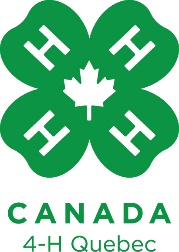 Provincial RallyCamping Registration Form 2017Club:_________________________________________________________________Chaperone name (at least 25 years of age): ___________________________________Phone: (___)_________ Cell: (___)____________ email:_______________________Please fill in the following information for EACH PARTICIPANT who will be camping on the Ayer’s Cliff Fairgrounds throughout Rally weekend. **Clubs with more than six (6) participants camping are required to fill out a separate form with a new chaperone indicated for each group of people. Members must indicate on their participant Registration Form that they will be camping.Electrical and water connections and space are limited and will be assigned on a first come first served basis.  No sewer connections, CAMPING RULES:1. No Smoking – No Drinking – No Drugs – No Campfires2. Camping in designated areas only3. Lights out at 11:30 p.m. each night (except after the banquet)4. One chaperone over 25 years per six (6) participants. Chaperones must have a list of charges under their care.Please have all campers sign the right hand column indicating that they have read and understood the camping rules.DEADLINE TO SUBMIT, JULY 3rd,  2017. NameAgeCamperTentSignatureChaperone: